Sur le site :https://www.dcol.fr/Identification/login.aspx?ReturnUrl=%2f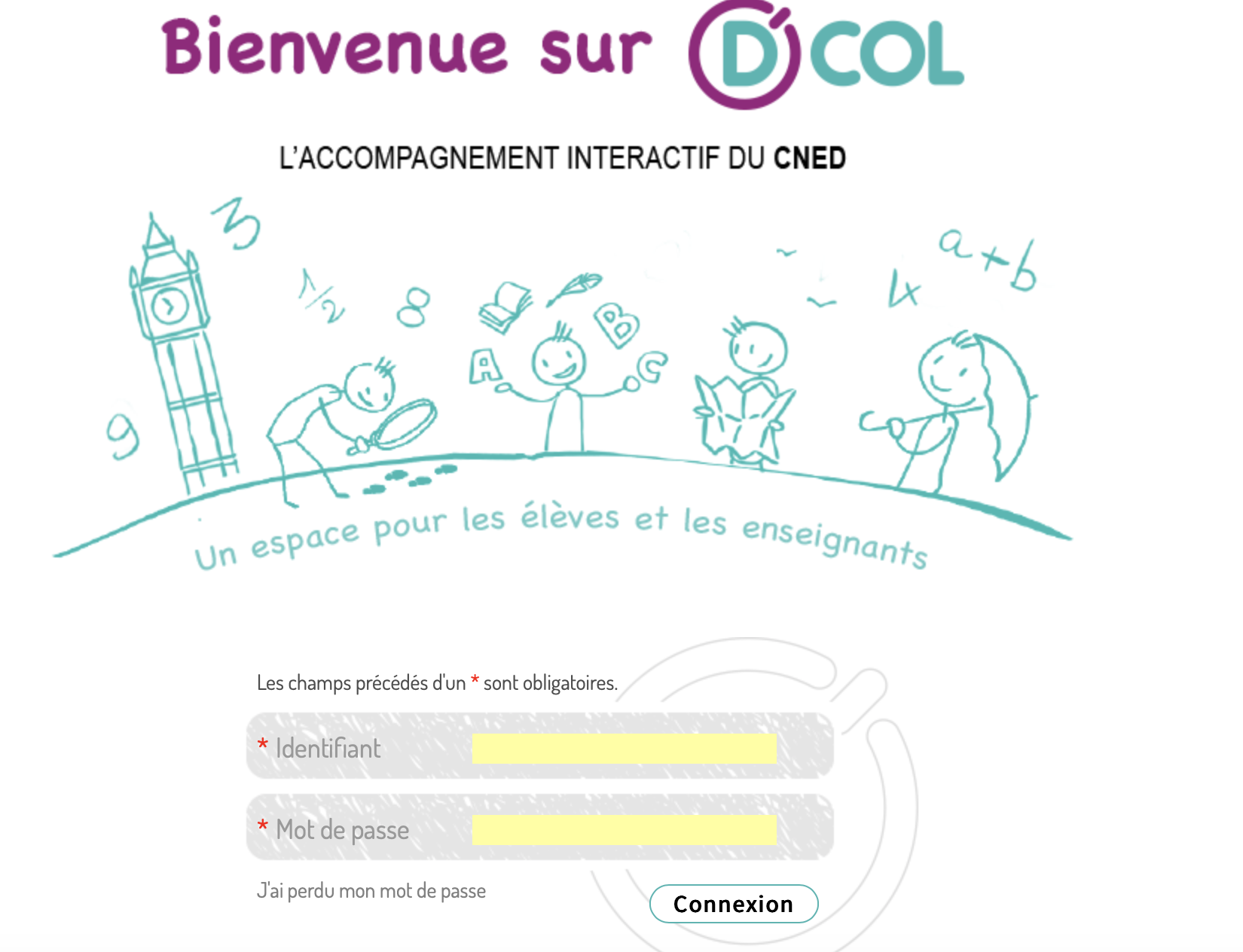 Il te suffit ensuite de cliquer sur « connexion »Tu arrives ensuite sur cette page :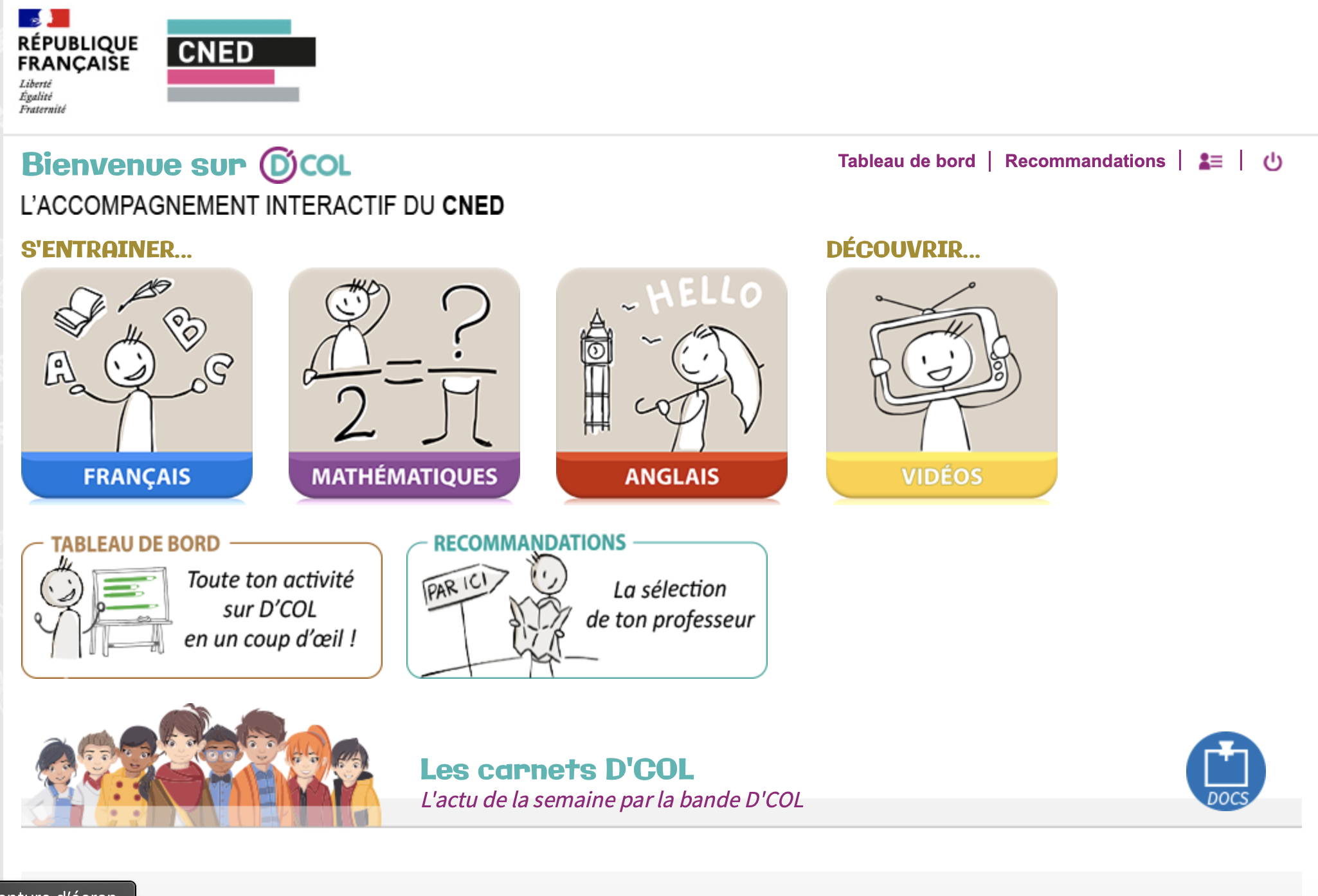 Pour trouver le travail préparé par ta maitresse, clique sur « recommandations ». Tu arriveras ensuite sur une liste d’exercices que tu peux faire. Il y a souvent une leçon à lire et tu peux ensuite faire les exercices :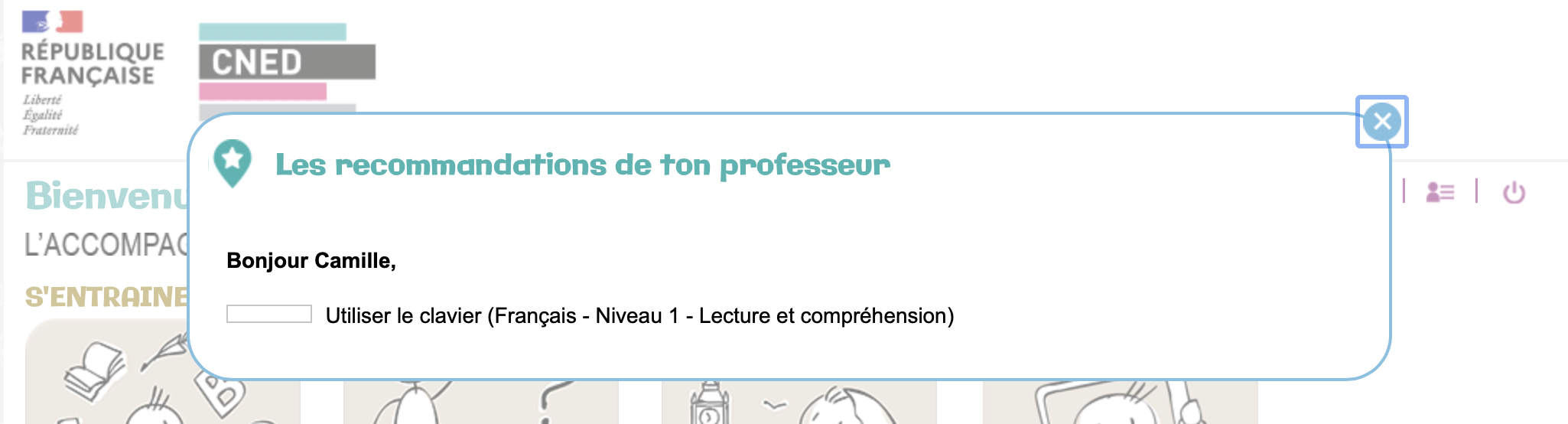 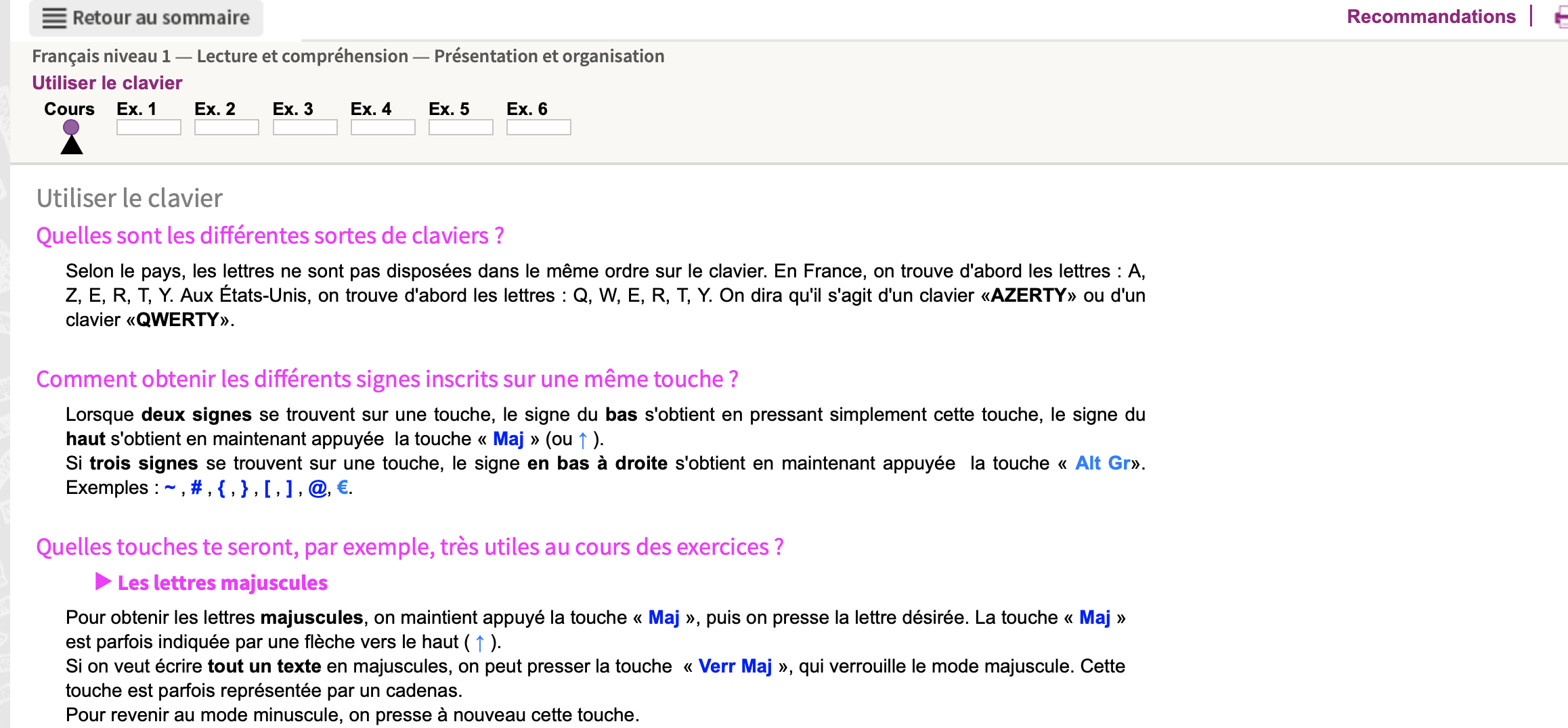 